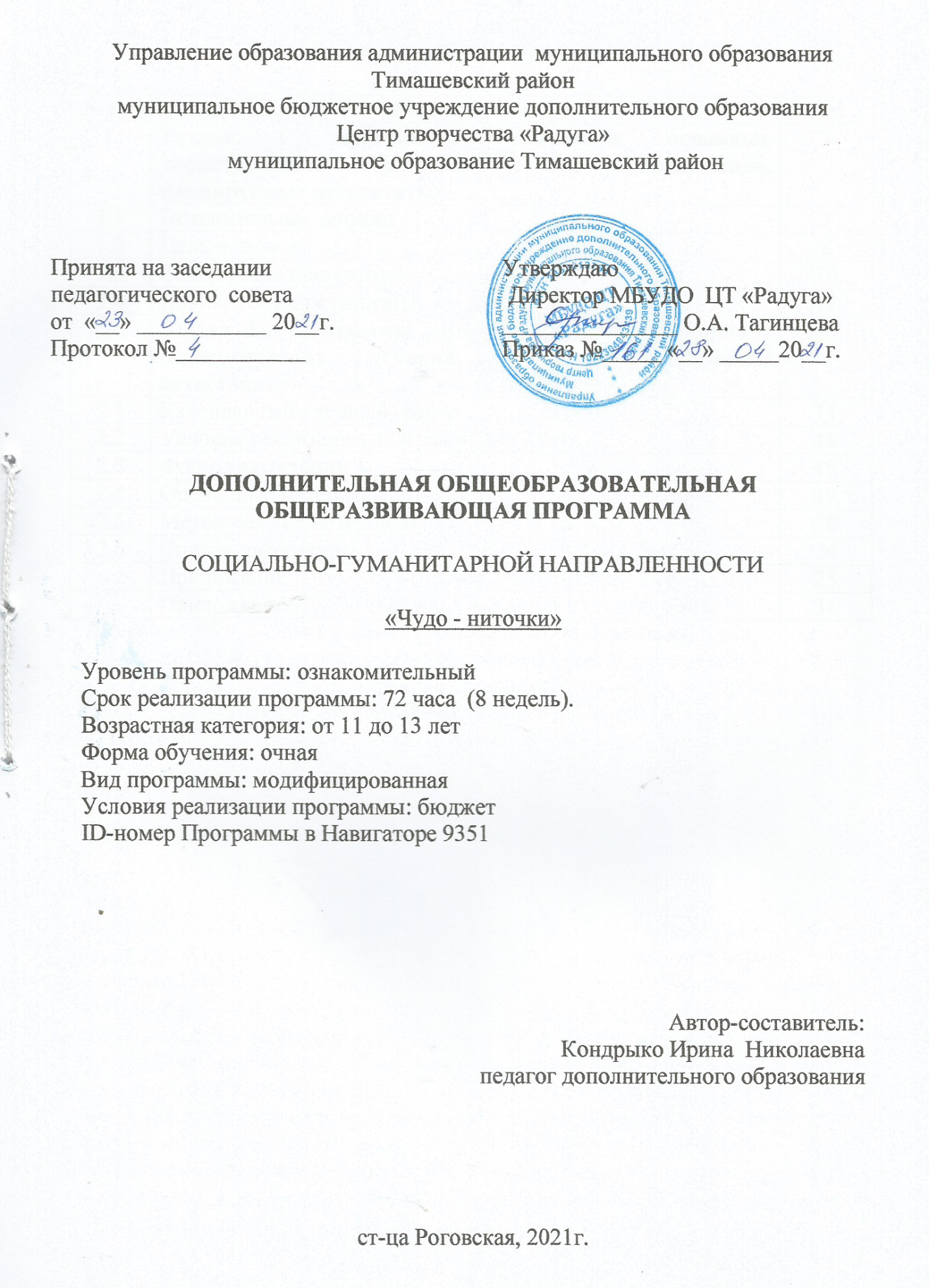 Содержание программыРаздел 1 программы  «Комплекс основных характеристик образования: объем, содержание, планируемые результаты»Пояснительная запискаДополнительная общеобразовательная общеразвивающая программа  «Чудо-ниточки» (далее Программа) является модифицированной программой социально-гуманитарной направленности, так как Программа решает задачи реализации образовательных потребностей детей, защиты прав, адаптации к условиям организованной общественной поддержки их творческих способностей, развития их жизненных и социальных компетенций.          Она направлена на то, чтобы: - создать условия для адаптации ребенка  в объединении, детско-взрослом сообществе;- развивать познавательные   и творческие потребности  в области вязания крючком;- обеспечить более высокий уровень социально-нравственного, художественно-эстетического и познавательного развития;- создать условия для развития  личности ребенка и  его творческой самореализации;- обеспечить непрерывность воспитательного и образовательного процесса в тесной связи с семьей. 	Обучение по данной Программе способствует адаптации учащихся к постоянно меняющимся социально-экономическим условиям, подготовке к самостоятельной жизни в современном мире, профессиональному самоопределению.Любовь и желание украсить свой быт с давних времён были свойственны человеку. В вещах люди воплощают своё представление  о совершенстве и поэтому вещи выступают носителями общественной психологии, вкусов, взглядов людей на прекрасное. Пройдя через века, вязание дошло до наших дней, узоры которого совершенствовались и передавались из поколения в поколение. Постепенно отбиралось всё лучшее, и создавались неповторимые  изделия с характерными национальными чертами.Незаслуженно забытые изделия ручного вязания в нашей стране вновь приобретают свою ценность и превосходство над серийными промышленными образцами. Недаром в народе всегда ценили вязание как источник эмоциональной духовности. Вязание, развивающее художественный вкус, воспитывающее терпение, приучающее к аккуратности, обогащает нашу внутреннюю жизнь и приносит истинное удовольствие от выполненной работы. Нормативная база программы:- Федеральный закон от 29.12.2012г. № 273-ФЗ «Об образовании в Российской Федерации»;	- Федеральный закон "О защите детей от информации, причиняющей вред их здоровью и развитию" от 29.12.2010 N 436-ФЗ (ред. от 18.12.2018) ;	- Проект Концепция развития дополнительного образования детей до 2030 года;	- Постановление Главного государственного санитарного врача РФ от 28 сентября 2020 г. №  28 «Об утверждении санитарных правил СП 2.4.3648-20 «Санитарно-эпидемиологические требования к организациям воспитания и обучения, отдыха и оздоровления детей и молодежи»;	-Приказ Министерства образования и науки Российской Федерации от 09.11. 2018 года  № 196 «Об утверждении порядка организации и осуществления образовательной деятельности по дополнительным общеобразовательным программам»;- Целевая модель развития региональных систем дополнительного образования детей от 03.09.2019 № 467;- Распоряжение Правительства РФ от 29.05.2015 N 996-р «Об утверждении Стратегии развития воспитания в Российской Федерации на период до 2025 года»;- Федеральный национальный  проект  «Успех каждого ребёнка», утвержденный 07 декабря 2018г;- Письмо Министерства образования РФ от 18.06.2003 N 28-02-484/16 «Требования к содержанию и оформлению образовательных программ дополнительного образования детей» (в части, не противоречащей действующему законодательству);Письмо Министерства образования и науки РФ от 11.12.2006 N 06-1844 «О примерных требованиях к программам дополнительного образования детей» (в части, не противоречащей действующему законодательству);- Устав муниципального бюджетного учреждения дополнительного образования Центра творчества «Радуга»;- Положение по проектированию дополнительной общеобразовательной общеразвивающей программе  муниципального бюджетного учреждения дополнительного образования Центра творчества «Радуга» муниципального образования Тимашевский район;- Краевые методические рекомендации по проектированию дополнительных общеобразовательных программ (2020г.)Для того чтобы работа в объединении  была эффективной в Программу введён воспитательный компонент. Все дети, независимо от степени успешности, участвуют во всех воспитательных мероприятиях планируемых и проводимых на уровне объединения и в Центре творчества,  а также в  мероприятиях различных уровней. На занятиях проводятся беседы, викторины, интерактивные игры, мастер-классы, конкурсы, где дети становятся не только зрителями и слушателями, но и активными участниками.Новизна данной  Программы состоит в том, что  она включает в себя компонент краеведения, ориентирована на изучение и творческое освоение детьми традиций своей семьи, своей «малой Родины». Программа даёт возможность реализовать свои фантазии и планы, задуматься о будущей профессии. Дети отрабатывают практические навыки на образцах вязания и на готовых изделиях, полезных и необходимых в быту: подарки, вещи для украшения интерьера, одежда для себя и близких. Все изделия подобраны с учётом сезонности и их выполнение совпадает по времени с  определёнными праздниками. Программа даёт возможность выбора ребёнком  собственного образовательного маршрута и открывает возможности для проведения профориентационной работы.Актуальность предлагаемой Программы определяется запросом со стороны детей и их родителей на данный вид деятельности. Работа объединения способствует воспитанию эстетической культуры и трудолюбия учащихся, расширению их  кругозора, развитию способности воспринимать и чувствовать прекрасное.  Современным обществом сегодня востребованы люди, способные видеть прекрасное, оригинально нестандартно мыслить, инициативные и умеющие воплощать в практику задуманное. В связи с этим данная Программа решает проблему развития творческих способностей, воображения и мышления ребенка.Приобщение ребенка к творчеству  – один из самых простых, доступных и увлекательных способов гармоничного развития личности. Здесь предоставляется возможность реально открыть для себя волшебный мир  творчества,  открытий, поиска своего места и роли в этой жизни. Постепенно к каждому учащемуся придет опыт, сформируются навыки, и он с легкостью выполнит большую, сложную работу самостоятельно, без помощи педагога.Актуальность Программы обусловлена следующими факторами:- особенностью современной ситуации, когда очень остро стоит вопрос занятости детей, умения организовать свой досуг. В процессе обучения по данной Программе детям даётся возможность реально, самостоятельно открывать для себя волшебный мир вязания крючком, превратить его в предметы быта. Объединение становится для детей творческим домом, пространством созидательного труда, где развиваются их способности, пробуждается фантазия, приобретается мастерство; - возрастными психологическими особенностями учащихся. Дети в этом возрасте осваивают новый вид деятельности – учебный. Для его успешного освоения необходимо интенсивное развитие психических процессов и зрительно - моторной координации. Занятия в объединении помогают развивать мелкие мышцы кистей рук. Кроме того, вязание позволяет снять эмоциональное напряжение после школы, стрессовое состояние от нагрузок, которыми чревата современная жизнь ребенка.По завершению обучения учащийся может применить свои знания, полученные на занятиях, как на школьных уроках по изобразительному искусству и технологии, так и в дальнейшей жизни, творческие поделки выполненные учащимися на занятиях по декоративно-прикладному творчеству пользуются успехом у родителей.Педагогическая целесообразность Программы состоит в том, что в процессе её реализации учащиеся овладевают знаниями, умениями, навыками, которые направлены на разрешение проблем взаимоотношений человека (ребёнка) с культурными ценностями, осознанием их приоритетности.  Важным компонентом программы, является создание условий для адаптации ребенка  в творческом объединении Центра, детско-взрослом сообществе. Педагогическая целесообразность заключается в организации занятий с использованием различных форм деятельности, направленной на раскрытие творческого потенциала ребенка, реализацию его потребности в самовыражении, участии в мероприятиях различного уровня, а также использование возможностей ребёнка, способов оценки его достижений  и его деятельности. То есть развивается коммуникативная, организационная, информационная компетентность учащегося  и социализация их в полной мере.                                                                 Занятия направлены на:- знакомство с историей и развитием вязания: развитие познавательных интересов через расширение представлений о видах декоративно-прикладного искусства;- создание условий для воспитания и творческого развития личности учащегося;- развитие: памяти, мышления, внимания, воображения и веры в конечный результат;- развитие мотивации личности учащегося к познанию и творчеству;- совершенствование  навыков и творческой самостоятельности детей через  упражнения.Программа способствует решению одной из насущных задач, а именно – подготовке учащихся к жизни в условиях рыночной экономики, когда умение «творить», «создавать» своими руками конкурентоспособные изделия очень доступным способом поможет им не только в будущей «взрослой» жизни, но и сейчас для заполнения своего свободного  времени с пользой.Программа является модифицированной. Составлена на основе дополнительной общеобразовательной программы «Рукодельница» автора-разработчика Князькиной М.А.; на основе авторской методики обучения вязанию «Азбука вязания» Максимовой М.В., и включает в содержание элементы национально-регионального компонента.Отличительная особенность образовательной Программы  от аналогичных по профилю деятельности программ: - изменены цель и задачи, уровень программы;- сокращены часы программы;- добавлен раздел «Сувениры»;  - содержание Программы построено с учетом психологических и физиологических особенностей детей среднего школьного возраста; - знания, умения, навыки, полученные в процессе освоения Программы, в дальнейшем будут применяться на занятиях по технологии;- использование технологий дифференцированного обучения;- индивидуализация образования;-включение в содержание элементов национально-регионального компонента.В Программе предусмотрено участие детей с особыми образовательными потребностями: детей-инвалидов, детей с ограниченными возможностями здоровья; талантливых (одарённых, мотивированных) детей; детей, находящихся в трудной жизненной ситуации, не имеющих противопоказания по состоянию здоровья, что должна подтверждать справка от педиатра.Данные изменения дают:- возможность сочетания разных видов деятельности и форм работы, налаживание связей между школьной и внеурочной сферами жизни;    	 - создание условий, основанных на развитии у детей интереса к окружающему миру, умении общаться с ним, используя свои творческие способности; - обеспечение доступности  каждому учащему испытать свои силы;- для детей данная Программа является средством не только освоения трудовых и профессиональных навыков, но и важнейшим фактором трудотерапии и  социальной адаптации. Данный вид ручного труда, активно используется в настоящее время ремесленниками-предпринимателями, создателями изделий художественных промыслов.Обучение по данной Программе, способствует адаптации ребенка к постоянно меняющимся социально-экономическим условиям, подготовке к самостоятельной жизни в современном мире. Учащийся, вливается в новый коллектив, включается в процесс межличностного взаимодействия с другими детьми и педагогами. При этом активно овладевают навыками общения. 	Адресат Программы: данная Программа ознакомительного уровня.Комплектование групп ведется по желанию, без предварительного отбора. Специального отбора не делается,  группы могут быть одновозрастными или разновозрастными по 10-15 человек и адресована для детей среднего школьного возраста (от 10 - до13 лет).В объединение, после предварительного собеседования, с целью выявления творческих способностей ребёнка принимаются все желающие. Основная роль программы заинтересовать учащихся, побудить к творчеству в доступной для них форме, расширить знания и представления о декоративно-прикладном искусстве.  Запись на Программу осуществляется через систему заявок на сайте «Навигатор дополнительного образования детей Краснодарского края» https://р23.навигатор.дети/program/9351-dopolnitelnaya-obshcherazvivayushchaya-programma-chudo-nitochkУровень программы: ознакомительныйПо окончании  ознакомительной  Программы «Чудо-ниточки» учащиеся могут продолжить обучение  по базовой Программе «Мир вязания».Объем программы:  72 часа.Срок реализации: 8 учебных недель.Форма обучения - очная. Особенности организации образовательного процесса.Занятия проводятся в групповой форме с ярко выраженным индивидуальным подходом. В группу объединены, как правило, разновозрастные учащиеся. Возможна работа по подгруппам. На обучение могут приниматься учащиеся с ОВЗ (ограниченные возможности здоровья), но не более 2-х человек в группу. При обучении ребёнка с ОВЗ или ребёнка инвалида, допускается набор в группу до 8 человек.Форма организации учебного занятия: беседа, рассказ, объяснение, наглядный показ, практические занятия, самостоятельная работа, выставка,  презентация, видео-презентация.Режим  занятийЗанятия проводятся 3 раза в неделю по 2 учебных часа (с 15 – минутным перерывом). С целью охраны здоровья учащихся проводятся динамические паузы в форме релаксаций, упражнения, расслабления. Недельная нагрузка 6 учебных часов.Цель Программы – создание условий для развития творческих способностей детей  посредством обучения вязанию крючком и адаптации детей к жизни в обществе.Предметные задачи:- формировать интерес  детей к декоративно – прикладному творчеству, к ручному вязанию, к истории развития ремесла, основам материаловедения, цветоведению;-   обучить технике безопасности, приёмам и способам вязания крючком;- обучить технологической последовательности вязания сувениров и ажурных изделий;- формировать творческую самостоятельность.Личностные:- воспитывать трудолюбие, взаимопомощь, умение довести начатое дело до конца;- воспитывать коллективизм, способность к саморазвитию, самовоспитанию;- содействовать  социальной адаптации ребенка посредством  участия в мероприятиях, выставках;- обеспечить непрерывность воспитательного и образовательного процесса в тесной связи  с семьей.Метапредметные:- развивать индивидуальные способности ребенка, внимание, память, образное мышление, творческие способности;- развивать и совершенствовать технические навыки вязания крючком;- развивать умения реализовывать свой творческий замысел.Содержание ПрограммыУчебный планПримечание:Допускаются изменения изготовления работ  по желанию учащихся, а также с имеющимся в наличии материалом. Содержание учебного планаПрограммы ознакомительного уровняРаздел 1. Введение в образовательную программу. Цели и задачи программы. Инструктаж по технике безопасности – 2 часаТеория – 2 часа: Вводное занятие. Ознакомительная беседа. Общая характеристика учебного процесса. История развития вязания.  Знакомство с программой правилами поведения, режимом работы. Инструктаж по технике безопасности. Основы цветоведения. Демонстрация образцов изделий.Раздел  2. Материаловедение - 2 часаТеория – 1 час: рассказ о составе и свойствах нитей применяемых в вязании. Натуральные и химические. Качество изделия взависимости от качества пряжи и от плотности вязаного полотна.  Природа цвета. Цветовой круг.  Практика - 1 час: подбор пряжи. Составление коллекции пряжи по цвету и составу.Раздел 3. Новые приемы вязания – 6 часовТеория – 1час: показ образцов и журналов с иллюстрациями, рассказ о способах вязания, об изменении фактуры вязаного полотна в зависимости от изменения способа вывязывания одних и тех же элементов. Правила вязания круга, овала, квадрата. Запись названий и условных обозначений. 	Практика -5 часов:   вязание  из столбиков с1-м, 2-мя, 3-мя накидоми, столбиков без накида: под обе стенки  петли; за переднюю стенку петли; за заднюю стенку петли. Вязание  в форме круга, овала, квадрата. Вязание узорного полотна из столбиков с накидом, столбиков без накида: под обе стенки  петли; за переднюю стенку петли; за заднюю стенку петли. Прибавление  петель. Переход от одного ряда к другому (петли для подъема нового ряда).Учебные работы: образцы вязания узора «Шишечки», «Веера», «Рельефный многоцветный узор», «Пятиугольника».Раздел 4. Кружевные фантазии – 20 часовТеория – 6 часов:   показ готовых изделий, просмотр журналов,  подбор пряжи, схемы, крючка. Цветовое решение. Разбор схемы из условных обозначений. Разбор, чтение  схемы  узора. Расчёт петель,  вязание по кругу, прибавление петель. Переход от одного ряда к другому (петли для подъема нового ряда по схеме). Оформление изделия.Практика – 14 часов:   расчёт петель,  вязание по схеме, по кругу. Прибавление петель. Оформление изделия.Учебные работы: «Козинка», «Ажурная ваза».Допускается выполнение работ по желанию обучающихся (или другая работа, соответствующая уровню сложности).Раздел 5. Сувениры к празднику – 40 часов. Теория – 8 часов. История  сувенира, назначение. Демонстрация сувениров, связанных крючком. Выбор размера образца, схемы, просмотр специальной литературы. Разбор, чтение технологической карты. Расчёт петель, вязание по кругу, прибавление, сокращение петель. Возможные цветовые и композиционные решения (оттенки, насыщенность, сочетание). Технология вязания по кругу. Отделочные элементы: цветы, листики. Практика – 32 часа. Цветовое решение.  Выбор ниток, крючка. Расчёт петель, вязание по кругу столбиками без накида, столбиками с накидом,  прибавление, сокращение петель. Оформление,  вязание цветка, листика.Учебные работы: «Курочка», «Цыплята», «Дед Мороз», «Новогодний сапожок».  Допускается выполнение работ по желанию учащихся и с имеющимся материалом (или другая работа, соответствующая уровню сложности).Раздел 6. Подведение итогов – 2 часа.Теория – 2 часа.  Итоговое занятие. Выставка «Моя лучшая работа». Организация выставки лучших работ учащихся с приглашением друзей и родителей.  Подведение итогов ознакомительного уровня. Знакомство с планами  базового уровня.7. Мероприятия воспитательного направления – 2 часаПрактика – 2 часаВикторина «Золотая осень», конкурс рисунков «Символ года».Планируемые  результаты Программы  ознакомительного уровня Предметные результаты: учащиеся будут знать:          -  историю развития ремесла, основы материаловедения, цветоведения;- технику безопасности при работе с инструментами, приёмы и способы вязания крючком;- технологию ажурного вязания;- технологическую последовательность выполнения сувениров.учащиеся будут уметь:- вязать цепочку из воздушных петель, столбики без накида, столбикик с накидом,  столбики с двумя, тремя накидами;- прибавлять и сокращать петли;  - вязать и оформлять вязаные  сувениры и ажурные изделия.учащиеся приобретут навыки:-  владения крючком, швейной иглой, ножницами.Личностные результаты: у учащихся будет:- воспитываться трудолюбие, умение доводить начатое дело до конца, взаимопомощь;- воспитываться коллективизм, способность к саморазвитию, самовоспитанию;- формироваться творческая самостоятельность.Метапредметные результаты:у учащихся будет:- развиваться внимание, память, образное мышление, творческие способности;- развиваться аккуратность, усидчивость, терпение.у учащихся будут:- развиваться и совершенствоваться технические навыки вязания крючком;- развиваться  индивидуальные способности;- развиваться умения реализовывать свой творческий замысел.Раздел 2 программы «Комплекс  организационно - педагогических условий, включающий формы аттестации»Календарный учебный график Программы «Чудо-ниточки»Условия реализации Программы Перечень оборудования, инструментов и материалов, необходимыхдля реализации ПрограммыПри проведении занятий, необходимо:- кабинет;        - световое оснащение;- стол -1шт., стул для педагога -1шт.;- столы - 6шт., стулья для учащихся - 15 шт.;- ноутбук – 1шт;- шкаф - 1шт., (с образцами вязаных изделий);- стенд «Уголок объединения «Волшебный клубок» - 1шт.;- стенд творческих работ «Волшебный клубок» - 1шт.;- стенд по технике безопасности «Спасайкин» - 1шт.;- стенд творческих работ «Умелые руки – не для скуки» - 1шт.;- стенд «Наши достижения» - 1шт.;- гладильная доска - 1шт., утюг - 1шт.;        - вешалка для одежды - 2шт.Материалы и инструменты: -  металлические крючки № 0-5 – 30 шт;- пряжа полушерстяная (разных цветов) - 45 мотков;- нитки для вязания хлопчатобумажные (разных цветов) – 20 мотков;- иглы штопальные – 15 шт;- ножницы – 15 шт;- нитки швейные катушечные -5 шт.- материал для набивки (холлофайбер) – 3 кг;- цветная бумага, фетр различных цветов  - 1 уп.;- картон, кусочки кожи, проволока;- клей ПВА – 3 шт.,  клей «Дракон» - 3 шт.;- клеевой пистолет 1 шт., клевые стержни – 30 шт.;- фурнитура (пуговицы, тесьма,  кружева, шнуры, тесьма, пайетки).Информационное обеспечениеПрезентации- «История вязания»;- «Всё о вязании»;- «Материаловедение»;- «Условные обозначения»;- «Инструменты и материалы»;- «Изготовление образца»;- «Вязаные игрушки»;-  Физминутки «Танцевальная разминка», «Хорошее настроение»,  «Смайлики», «Зимняя сказка», « «Весёлый танец»;Видео-уроки «Вязание шаг за шагом».  Вязание крючком – как выбрать крючок.Вязание крючком – как держать крючок.Вязание крючком - первая петля.Вязание крючком – цепочка из воздушных петель.Вязание крючком – столбик без накида.Вязание крючком – столбик с накидом.Вязание крючком – полустолбик.Вязание крючком – полустолбик с накидом.Вязание крючком – столбик с двумя накидами.Вязание крючком – столбик с тремя накидами.Вязание крючком – столбиками без накида через половину петли.Вязание крючком – столбиками с накидом через половину петли.Вязание крючком – прибавление петель.Вязание крючком – убавление петель.Вязание крючком – круг крючком.Кадровое обеспечениеПрограмма «Азбука вязания» реализуется педагогом дополнительного образования, имеющим профессиональное образование в области, соответствующей профилю программы, и постоянно повышающим уровень профессионального мастерства.Формы аттестацииАттестация на ознакомительном уровне – не предусмотрена. Оценочные материалы-  «Вопросник «Чудо-ниточки»» (Приложение 1.) автор И.Н.Кондрыко;- итоговый контроль  по Программе «Чудо-ниточки» «Вопросник для учащихся» (Приложение 2.) автор И.Н.Кондрыко.В процессе обучения осуществляется контроль за уровнем знаний и умений учащихся. Каждая созданная работа наглядно показывает возможности ребёнка. Уровень усвоения программного материала определяется по результатам выполнения практических работ. С каждым ребенком отрабатываются разной сложности элементы, здесь необходимо внимательное, чуткое  и  доброе  отношение  к  маленькому  автору. В работе с учащимися объединения используются следующие методы отслеживания уровня овладения программного материала:- вводный контроль;- собеседование;- наблюдение;- устный опрос; -домашнее задание;- участие в выставках.Методические материалы  В процессе реализации Программы обучение проводится в двух направлениях: усвоение теоретических знаний, формирование практических навыков.Методы обучения. Программой предусматривается использование методов, обеспечивающих сознательное и прочное усвоение материала. Учебные занятия проводятся как с использование 1-2 методов, так и с помощью комбинирования нескольких.Методы, в основе которых лежит способ организации занятий по вязанию:Словесный метод. Рассказ, объяснение, беседа, работа с книгой. В процессе применения словесных методов педагог посредством слова объясняет учащимся материал, а учащиеся посредством слушания, запоминания и осмысления активно его воспринимают и усваивают.Наглядный метод. Наблюдение, иллюстрации, демонстрации, показ, использование технических средств обучения. При которых основным источником информации являются наглядные средства, пособия, схемы, таблицы, рисунки, модели. Практический метод, основан на практической деятельности учащихся. Главное назначение — формирование практических умений и навыков (упражнения, практические работы).Методы, в основе которых лежит уровень деятельности детей:Информационно - рецептивный метод. Суть данного метода состоит в том, что педагог организует разными способами восприятие и осознание информации, а учащийся воспринимает информацию, т.е. осуществляют рецепцию. Организовать восприятие можно наглядно через: демонстрацию образцов, показ технологии выполнения изделия. Можно словесно через: объяснение педагога, дидактическую игру или сказку.Репродуктивный метод: учащийся усваивает способы деятельности, содержание и образец которых уже известен, указан педагогом. Задача его воспроизвести полученные знания словесно через рассказ технологии изготовления;  практически через показ технологии выполнения.Частично-поисковый метод: ребенок выполняет лишь отдельные шаги в решении проблемной задачи. Формы проявления данного метода: педагог специальными вопросами направляет мысли  ребенка, а он делает выводы по технологии изготовления изделия. Педагог начинает раскрывать логику изготовления, а ребенок  предсказывает очередной шаг.Методы, в основе которых лежит уровень деятельности педагога:Методы эмоционального стимулирования. Создание ситуации успеха. Поощрение (похвала, положительное оценивание отдельных качеств учащегося).  Методы развития познавательного интереса. Стимулирование занимательным материалом творческого поиска.Методы контроля и самоконтроля. Учет посещаемости. Оценка результатов обучения на каждом занятии. Проверки знания терминологии. Выставки детских творческих работ.  Методы, в основе которых лежит форма организации деятельности учащихся на занятиях:- фронтальный – одновременная работа со всеми учащимися;- коллективный – организация проблемно-поискового или творческого взаимодействия между всеми детьми;- индивидуально-фронтальный – чередование индивидуальных и фронтальных форм работы;- групповой – организация работы по малым группам (от 2 до 5 человек);- коллективно-групповой – выполнение заданий малыми группами,  и их обобщение;- в парах – организация работы по парам;- индивидуальный – индивидуальное выполнение заданий, решение проблем. Планирование учебных занятий происходит с учетом использования педагогических технологий: личностно-ориентированная технология, технология группового обучения, технология сотрудничества, технология игровой деятельности, технология проблемного обучения, технология развивающего обучения, коммуникативная технология обучения, технология коллективной творческой деятельности, здоровьесберегающая технология.Форма организации учебного занятия: беседа, рассказ, объяснение, наглядный показ, практические занятия, выставка,  презентация, видео-презентация.Методические рекомендации по проведению занятийПри проведении занятий  обязательно проводится инструктаж по  технике безопасности.Быстрая, интересная вступительная часть занятия, включающая анализ конструкции изделия и разработку технологического плана являться базой для самостоятельной практической работы без помощи педагога.Большая половина учебного времени отводить на комплексные работы — изготовление изделий, включающих несколько разнородных материалов, поскольку именно в этих случаях наиболее ярко проявляются изменения их свойств, а сформированные ранее трудовые умения по обработке отдельных материалов учащийся вынужден применять в новых условиях.Выбирая работу для изготовления, планируется объем работы на одно занятие, если  времени требуется больше, дети заранее  знают, какая часть работы останется на второе и последующее занятие. Трудные операции, требующие значительного умственного напряжения и мышечной ловкости, обязательно должны быть осознаны детьми как необходимые.Педагогу необходимо как можно меньше объяснять самому,  стараться вовлекать детей в обсуждение, нельзя перегружать, торопить детей и сразу стремиться на помощь. Ребенок должен попробовать преодолеть себя, в этом он учится быть взрослым, мастером. На занятии специально организованная часть, направленна на обеспечение безусловного понимания сути и порядка выполнения практической работы, и оснащена самостоятельной деятельностью ребенка по преобразованию материала в изделие; причем на теоретическую часть занятия  отводиться втрое меньше времени, чем  на практические действия.  При организации занятия, хорошо соединить игру, труд и обучение, что поможет обеспечить единство решения познавательных, практических и воспитательных задач.Самое важное – это научить детей переживать чувство радости от самостоятельно выполненного труда, приучить их преодолевать трудности.       Следует, однако, помнить, что чрезмерно трудное задание может погасить интерес к работе, необходимо поддерживать ребёнка доброжелательным отношением, поощрением, похвалой.В конце каждой темы подводятся итоги проделанной работы: отмечаются достигнутые успехи, демонстрация выполненных работ, собеседование по пройденному материалу. В программе указано примерное количество часов на изучение каждого раздела. Педагог может самостоятельно распределять количество часов, опираясь на собственный опыт и имея в виду подготовленность учащихся и условия работы в данной группе.      В программу включается не только перечень практических работ, но и темы бесед, рассказов, расширяющие кругозор детей.Учебно-методическое обеспечениеРаздаточный материал:       - технологические карты (вязания сувениров).2. Дидактический материал:- комплект справочных и методических материалов дополнительной общеобразовательной общеразвивающей  программы «Чудо-ниточки».3. Вязаные изделия.        Алгоритм учебного занятияДата проведения. Время проведения.  Тема.  Цель. Задачи. Оборудование, раздаточный материал. Форма проведения. Методы передачи учебной информации педагогом: 1.  Словесный (беседа, рассказ). 2.  Наглядный (демонстрация, показ). 3.  Практический (упражнения, задания).        На занятиях используются здоровьесберегающие, игровые, информационно-коммуникационные технологии, дифференцированного обучения, педагогики сотрудничества. Этапы занятия: 1 этап: организационно - подготовительный – 5 минут. Вводная часть1.  Подготовка рабочих мест.2.  Контроль посещаемости, подготовка детей к работе на занятии. 3. Ознакомление с темой занятия (обеспечение мотивации и принятие детьми цели учебно-познавательной деятельности). Создание психологического настроя на учебную деятельность и активизация внимания. 2 этап: основная часть - 35 минут. Теоретическая часть – 5 минут. 1. Объяснение педагога и показ основных трудовых приемов вязания по теме (объяснение специальных терминов). 2. Работа по технологическим картам и схемам.3. Правила техники безопасности (инструктаж по ТБ).       Сделать теоретическую часть занятия максимально содержательной и интенсивной позволяют: 1.  Использование наглядного и раздаточного материала. 2.  Использование технических средств обучения. 3.  Использование игровых методов обучения. Практическая часть занятия – 30 минут (с проведением физминутки).Для выполнения практической части подбирается специальная литература, раздаточный материал, подготавливаются необходимые инструменты. Дети приступают к выполнению практических заданий, упражнений, к игре, а педагог контролирует их деятельность, оказывает помощь и консультирует. Подводит итоги и проверяет правильность выполнения заданий. При выборе содержания практической работы необходимо учитывать: 1. Возраст детей. 2. Уровень подготовки детей. Очень важным при выполнении практической части является поощрение стремления детей к получению высоких результатов. 3 этап: заключительная я часть – 5 минут. 1. Закрепление приёмов и способов вязания. 2. Подведение итогов: опрос учащихся по теме занятия, проверка выполненной практической работы. Выявления  ошибок и причины из возникновения (выявления уровня овладениями знаниями). 3. Закрепление учебного материала (устный опрос, вопросы и задания различного уровня сложности. 4. Дается анализ и оценка успешности достижения цели. 5. Домашнее задание.Список литературы для педагога1. Белова Е.С. Вязаная сказка / Е.С. Белова. -  М.: Формат-М, 2017.- 68с.2. Буйлова Л.Н., Кленова Н.В. Концепция развития дополнительного образования детей: дополнительного образования детей: от замысла до реализации. Методическое пособие. / Буйлова Л.Н., Кленова Н.В. – М.: Педагогическое общество России. 2016. – 192с.3. Глинчак Л.В. Мягкие создания / Л.В. Глинчак -  М.: Формат-М, 2017.- 68с.4. Конасова Н.Ю. Оценка результатов дополнительного образования детей / Конасова Н.Ю. – Волгоград: издательство «Учитель», 2016.- 121с.5. Кукушкин В.С. Педагогические технологии [Текст]/ В.С. Кукушкин.-М.; «МарТ, 2004.- 336с.6. Малыхина Л.Б. Проектирование и анализ учебного занятия в системе дополнительного образования детей / Малыхина Л.Б.– Волгоград: издательство «Учитель», 2016.- 239с.7. Малыхина Л.Б. Справочник педагога дополнительного образования / Малыхина Л.Б.– Волгоград: издательство «Учитель», 2016.- 171с.8. Михайлова Т.В. Большая энциклопедия. Вязание крючком / Т.В. Михайлова, Е.Н. Волкова - Москва: Издательство АСТ, 2016.-224с:ил.- (Самый лучший подарок).9. Руденко А.М. Педагогика в схемах и таблицах / А.М. Руденко.- Ростов н/Д: Феникс, 2016.- 172 [1]с.10.  Селевко Г.К. Современные педагогические технологии[Текст]/ Г.К. Селевко.-М.: Народное образование, 1998.- 256 с.11. Слижен С.Г. Амигуруми: очаровательные зверушки, связанные крючком / С.Г. Слижен. – Москва: Издательство «Э», 2017.- 64с. ил. (Вязать легко).12.Шейкина Е.А, Вагина Л.А. Итоговая аттестация обучающихся в учреждении дополнительного образования / Шейкина Е.А, Вагина Л.А. – Волгоград: издательство «Учитель» - 80с.Электронные ресурсы1. Белова Е.С. Вяжем игрушки крючком / Е.С. Белова – Москва: АСТ, 2014 –ил.- (своими руками: просто и красиво). - 80с. https://yadi.sk/d/Fa2k9eNhtdXgf2. Селевко Г.К. Педагогические технологии на основе активизации и эффективного управления УВП / Г.К. Селевко.- М.:НИИ школьных технологий, 2005.- 255с.3.Специальный выпуск газеты «Вяжем крючком» Ажурные фантазии / ред.сост. Спиридонова  Н.- №4 (11), Нижний Новгород – 2016.- 36с. https://yadi.sk/d/Ji0pc8N9xjRARСписок  литературы для детей1. Белова Е.С. Вязаная сказка / Е.С. Белова. -  М.: Формат-М, 2017.- 68с.2. Глинчак Л.В. Мягкие создания / Л.В. Глинчак -  М.: Формат-М, 2017.- 68с.3. Михайлова Т.В. Большая энциклопедия. Вязание крючком / Т.В. Михайлова, Е.Н. Волкова - Москва: Издательство АСТ, 2016.-224с:ил.- (Самый лучший подарок).4. Слижен С.Г. Амигуруми: очаровательные зверушки, связанные крючком / С.Г. Слижен. – Москва: Издательство «Э», 2017.- 64с. ил. (Вязать легко).Список литературы для родителей1. Белова Е.С. Вязаная сказка / Е.С. Белова. -  М.: Формат-М, 2017.- 68с.2. Глинчак Л.В. Мягкие создания / Л.В. Глинчак -  М.: Формат-М, 2017.- 68с.3. Слижен С.Г. Амигуруми: очаровательные зверушки, связанные крючком / С.Г. Слижен. – Москва: Издательство «Э», 2017.- 64с. ил. (Вязать легко).Интернет источники:http://orangeknitting.ru/index.php?/topic/18-putevoditel-po-forumu/ http://amigurumi.com.ua/forum/http://nsportal.ru/shkola/dopolnitelnoe-obrazovanie/libraryПриложение 1.«Вопросник «Чудо-ниточки»»Основные элементы техники вязания крючкомТаблица 1.Инструкционная карта «Начало вязания»Таблица 2.Инструкционная карта «Воздушная петля»Таблица 3.Инструкционная карта «Соединительный столбик»Таблица 4.Инструкционная карта «Столбик без накида»Таблица 5.Инструкционная карта «Столбик с накидом»Дидактические игры.Данные игры могут применяться для закрепления знаний и умений по каждой теме.«Найди и назови». Описание: берем готовое изделие или иллюстрацию в книге. Воспитаннику предлагается назвать и показать элементы вязания, с помощью которых было изготовлено изделие. «Угадай и свяжи». Описание: водящий выполняет какой-нибудь элемент вязания, отгадать предлагается второму воспитаннику. Если он правильно угадал, то сам становится водящим. Если нет, то вопрос адресуется другому. «Кто вперед». Описание: Педагог произносит название элемента вязания, который необходимо связать, за какое-то время. Дети выполняют задание. Выигрывает тот, кто больше и аккуратнее выполнит элементов. «Пойми меня». Описание: водящий или педагог показывает какой-нибудь элемент вязания первому игроку, который должен показать этот элемент следующему.Тест «Основы цветоведения»1. Что такое цветоведение?а) наука о цветах.б) наука о сочетании цветовых оттенков.в) краски.2. Сколько цветов радуги?а) 12.б) 7.в) 9.3. Как называют цвета: черный, серый, белый?а) скучные.б) ахроматические.в) вечерние.4. Как называют цвета: синий, голубой, фиолетовый?а) водные.б) холодные.в) ледяные.5. Как называют цвета: красный, оранжевый, желтый?а) теплые.б) горячие.в) солнечные.Ответы: 1 – б;    2 – б;    3 – б;    4 – б;    5 – а.Приложение 2.Итоговый контроль  по Программе «Чудо-ниточки» «Вопросник для учащихся»Фамилия, имя:_____________________________________________________Вопросы1. задание: выбери все верные утверждения:1.Крючок  храните в специальном футляре или шкатулке.2.Не вяжите при плохом освещении. 3.Если устали - повяжите лёжа.4.Ножницы передавать кольцами вперёд;5. Во время работы нельзя делать резких движений с крючком и ножницами.Ответ: поставьте цифры _____________2. задание:Дать ответы на вопросы «да» или «нет»Нужно ли подбирать номер крючка в соответствии с толщиной пряжи?Является ли вязание крючком одним из древних видов рукоделия?Дает ли пряжа усадку во время стирки?Можно ли с помощью пара избавиться от «спиралек» на пряже бывшей в употреблении?Ответ: 1-да; 2-да; 3-да; 4-да3. задание:выбрать правильный ответПравильный подбор цветов необходимо производитьа) только при изготовлении одеждыб) при изготовлении любых изделийОтвет: б2.  Указывают ли на схемах начальный ряд?а) даб) нетОтвет: да4. задание:  Если изделие вязать из толстой пряжи тонким крючком, то изделие получится:а) жесткимб) мягкимв) неэластичнымг) рыхлымОтвет: а.задание:Для окончания вязания крючком:
а) провязывают закрепляющий ряд;
б) обрывают нить и протягивают ее в последнюю петлю;
в) закрывают последний ряд при помощи вспомогательной нити. Ответ: б6.задание:При вязании крючком в три приема провязывают:
а) столбик с одним накидом;
б) столбик с двумя накидами;
в) пышный столбик.Ответ: а.№ п/пНаименованиеСтр.1.Раздел 1 программы «Комплекс основных характеристик образования: объем, содержание, планируемые результаты»31.1Пояснительная записка31.2Цель и задачи81.3Содержание программы101.4Планируемые результаты122.Раздел 2  программы «Комплекс  организационно - педагогических условий, включающий формы аттестации»»132.1Календарный учебный график 132.2Условия реализации программы182.3Формы аттестации192.4Оценочные материалы192.5Методические материалы202.6Список литературы24Приложение 125Приложение 231№п/п№п/пНазвание раздела, темыКоличество часовКоличество часовКоличество часовФормы аттестации/контроля№п/п№п/пНазвание раздела, темыВсего Теория Практика Формы аттестации/контроля1.1.Раздел 1. Введение в образовательную программу. Цели и задачи программы. Инструктаж по технике безопасности.22-Собеседование, педагогическое наблюдение1.1.1.1.Вводное занятие.Инструктаж по технике безопасности.2112.2.Раздел 2. Материаловедение.211- устный опрос;- домашнее задание;- практическое  задание.Состав и свойства пряжи. Составление коллекции пряжи.2113.3.Раздел 3. Новые приемы вязания. 615- устный опрос;-  домашнее задание;- практическое  задание.3.1.3.1.Формы и виды столбиков.6154.4.Раздел 4. Кружевные фантазии.20614- устный опрос;-  домашнее задание;- практическое  задание.4.14.1Корзинка.8264.2.4.2.Ажурная ваза.1147Мероприятия воспитательного направления115.5.Раздел 5. Сувениры к празднику.40832- устный опрос;-  домашнее задание;- практическое  задание.5.1.5.1.Курочка.10285.2.5.2.Цыплята.10285.3.5.3.Дед Мороз.10285.4.5.4.Новогодний сапожок.927Мероприятия воспитательного направления116.6.Раздел 6. Подведение итогов.211-выставка6.1.6.1.Итоговое занятие.211- вопросник, - выставкаИтого:Итого:Итого:721953Из нихИз нихИз нихИз нихИз нихИз нихИз них7.Мероприятия воспитательного направленияМероприятия воспитательного направления22№Датазанятия по плануДатазанятия по фактуТема занятияКол-во часовФорма занятияМесто проведенияФорма контроляРаздел 1. Введение в  образовательную программу. Цели и задачи программы.  Инструктаж по технике безопасности – 2 часаРаздел 1. Введение в  образовательную программу. Цели и задачи программы.  Инструктаж по технике безопасности – 2 часаРаздел 1. Введение в  образовательную программу. Цели и задачи программы.  Инструктаж по технике безопасности – 2 часаРаздел 1. Введение в  образовательную программу. Цели и задачи программы.  Инструктаж по технике безопасности – 2 часаРаздел 1. Введение в  образовательную программу. Цели и задачи программы.  Инструктаж по технике безопасности – 2 часаРаздел 1. Введение в  образовательную программу. Цели и задачи программы.  Инструктаж по технике безопасности – 2 часаРаздел 1. Введение в  образовательную программу. Цели и задачи программы.  Инструктаж по технике безопасности – 2 часаРаздел 1. Введение в  образовательную программу. Цели и задачи программы.  Инструктаж по технике безопасности – 2 часа1.Введение в образовательную программу. Цели и задачи программы. Инструктаж по технике безопасности. История вязания крючком. Основы цветоведения.2беседакабинетвводный контроль, собеседованиеРаздел 2. Материаловедение – 2 часаРаздел 2. Материаловедение – 2 часаРаздел 2. Материаловедение – 2 часаРаздел 2. Материаловедение – 2 часаРаздел 2. Материаловедение – 2 часаРаздел 2. Материаловедение – 2 часаРаздел 2. Материаловедение – 2 часаРаздел 2. Материаловедение – 2 часа2.Состав и свойства пряжи. Составление коллекции пряжи. Природа цвета. Цветовой круг.  2изучение нового материала, рассказ, игракабинетнаблюдение, устный опросРаздел 3. Новые приемы вязания - 6 часаРаздел 3. Новые приемы вязания - 6 часаРаздел 3. Новые приемы вязания - 6 часаРаздел 3. Новые приемы вязания - 6 часаРаздел 3. Новые приемы вязания - 6 часаРаздел 3. Новые приемы вязания - 6 часаРаздел 3. Новые приемы вязания - 6 часаРаздел 3. Новые приемы вязания - 6 часа3.Формы и виды столбиков. Вязание вязания узора «Шишечки», «Веера». Вязание столбиками: под обе стенки  петли; за переднюю стенку.2изучение нового материала показ способов действий,объяснениекабинетнаблюдение, устный опрос, домашнее задание4.Формы и виды столбиков. Вязание «Рельефный многоцветный узор. Вязание столбиками: под обе стенки  петли;  за заднюю стенку.2изучение нового материала, показ способов действий,объяснениекабинетнаблюдение, устный опрос5.Формы и виды столбиков. Вязание «Пятиугольника». Вязание столбиками с накидом, без накида и воздушными петлями.2изучение нового материала, показ способов действий,объяснениекабинетнаблюдение, устный опросРаздел 4. Кружевные фантазии – 20 часовРаздел 4. Кружевные фантазии – 20 часовРаздел 4. Кружевные фантазии – 20 часовРаздел 4. Кружевные фантазии – 20 часовРаздел 4. Кружевные фантазии – 20 часовРаздел 4. Кружевные фантазии – 20 часовРаздел 4. Кружевные фантазии – 20 часовРаздел 4. Кружевные фантазии – 20 часов6.Корзинка. Показ готовых изделий.  Разбор, чтение схемы, вязание  по кругу. Прибавление петель.2изучение нового материала, рассказкабинетнаблюдение, устный опрос7.Корзинка. Вязание  по кругу столбиками  и воздушными петлями. 2учебное  занятие, показ способов действий,объяснениекабинетнаблюдение, домашнее задание8.Корзинка. Вязание  по кругу столбиками  и воздушными петлями.2учебное  занятие, показ способов действий,объяснениекабинетнаблюдение9.Корзинка. Вязание  по кругу столбиками  и воздушными петлями.2учебное  занятие, показ способов действий,объяснениекабинетнаблюдение, устный опрос10.Ажурная ваза. Разбор, чтение схемы, расчёт петель, вязание  по кругу. Прибавление петель.2изучение нового материала, рассказ, показ способов действий,объяснениекабинетнаблюдение, устный опрос11.Ажурная ваза. Разбор, чтение схемы, вязание  по кругу столбиками  и воздушными петлями. 2учебное  занятие, показ способов действий,объяснениекабинетнаблюдение, домашнее задание12.Ажурная ваза. Совершенствование способов вязания по кругу.2практическое  занятиекабинетнаблюдение13.Ажурная ваза. Разбор, чтение схемы, вязание  по кругу. Прибавление петель.2учебное  занятие, показ способов действий,объяснениекабинетнаблюдение14.Ажурная ваза. Разбор, чтение схемы, вязание   по кругу. Оформление  изделия.2учебное  занятие, показ способов действий,объяснениекабинетнаблюдение, домашнее задание15.Ажурная ваза. Контроль теоретических и практических знаний, умений и навыков. «Золотая осень» 11практическое  занятие,викторинакабинетнаблюдение, устный опросРаздел 8. Сувениры к празднику - 40 часов.Раздел 8. Сувениры к празднику - 40 часов.Раздел 8. Сувениры к празднику - 40 часов.Раздел 8. Сувениры к празднику - 40 часов.Раздел 8. Сувениры к празднику - 40 часов.Раздел 8. Сувениры к празднику - 40 часов.Раздел 8. Сувениры к празднику - 40 часов.Раздел 8. Сувениры к празднику - 40 часов.кабинет16.Курочка. История сувенира. Разбор, чтение технологической карты.  Расчёт петель, вязание  головы, туловища.2изучение нового материала, рассказкабинетнаблюдение, устный опрос17.Курочка. Разбор, чтение технологической карты. Вязание  туловища  по кругу.2учебное  занятие, показ способов действий,объяснениекабинетнаблюдение, домашнее задание18.Курочка. Расчёт петель, вязание  крыльев по кругу. Прибавление, сокращение петель.2учебное  занятиекабинетнаблюдение19.Курочка. Расчёт петель, вязание гребешка, серёжек, хвоста по кругу столбиками. 2учебное  занятие, показ способов действий,объяснениекабинетнаблюдение20.Курочка. Расчёт петель, вязание  хвоста столбиками. Соединение и оформление.2учебное  занятие, показ способов действий,объяснениекабинетнаблюдение, устный опрос21.Цыплята. Разбор, чтение технологической карты.  Расчёт петель, вязание  головы, туловища по кругу.2изучение нового материала, рассказкабинетнаблюдение, устный опрос22.Цыплята. Вязание  туловища. Прибавление, сокращение петель.2учебное  занятие, показ способов действий,объяснениекабинетнаблюдение, домашнее задание23.Цыплята.  Расчёт петель, вязание  крыльев, гребешка по кругу столбиками. 2учебное  занятие, показ способов действий,объяснениекабинетнаблюдение24.Цыплята. Расчёт петель, вязание  хвоста, лапок. Соединение и оформление.2учебное  занятие, показ способов действий,объяснениекабинетнаблюдение25.Цыплята. Контроль теоретических и практических знаний, умений и навыков кругового вязания.2практическое  занятиекабинетнаблюдение, устный опрос26.Дед Мороз. Подбор пряжи. Разбор, чтение технологической карты. Вязание  головы, туловища. 2изучение нового материала, рассказкабинетнаблюдение, устный опрос27. Дед Мороз. Вязание  туловища по кругу. Прибавление, сокращение петель.2учебное  занятие, показ способов действий,объяснениекабинетнаблюдение, домашнее задание28. Дед Мороз. Вязание  рук по кругу. Прибавление, сокращение петель.2учебное  занятие, показ способов действий,объяснениекабинетнаблюдение29. Дед Мороз. Вязание  шапочки, кружевной оборки. Прибавление петель. 2учебное  занятие, показ способов действий,объяснениекабинетнаблюдение30. Дед Мороз. Вязание основы столбиками, прибавление петель. Соединение деталей, оформление.                          2учебное  занятие, показ способов действий,объяснениекабинетнаблюдение, устный опрос31.Новогодний сапожок..  Вязание основы  столбиками, прибавление петель.                              2изучение нового материала, рассказкабинетнаблюдение, устный опрос32.Новогодний сапожок. Вязание пятки  столбиками и воздушными петлями.                              2учебное  занятие, показ способов действий,объяснениекабинетнаблюдение, домашнее задание33.Новогодний сапожок..  Вязание высоты столбиками, прибавление петель.                              2учебное  занятие, показ способов действий,объяснениекабинетнаблюдение34.Новогодний сапожок.  Вязание высоты, прибавление петель. Оформление мехом, бусинами.                           2учебное  занятие, показ способов действий,объяснениекабинетнаблюдение35.Новогодний сапожок. Контроль теоретических и практических знаний, умений и навыков.  «Символ года».2практическое  занятие,конкурс рисунковкабинетнаблюдение, устный опросРаздел 10. Подведение итогов – 2 часаРаздел 10. Подведение итогов – 2 часаРаздел 10. Подведение итогов – 2 часаРаздел 10. Подведение итогов – 2 часаРаздел 10. Подведение итогов – 2 часаРаздел 10. Подведение итогов – 2 часаРаздел 10. Подведение итогов – 2 часаРаздел 10. Подведение итогов – 2 часакабинет36.Итоговое занятие. Выставка «Моя лучшая работа». Подведение итогов.2выставка творческих работкабинетвыставка творческих работВсего72№п/пГрафическоеизображениеПоследовательность выполнения работыИнструменты1.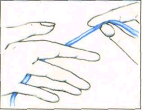 Протяните нить между мизинцем и безымянным пальцем левой руки, вытяните конец нити над безымянным пальцем наружу.Крючок2.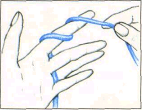 Два раза обмотайте конец нити вокруг указательного пальца по направлению к себе.Крючок3.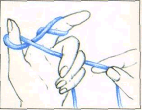 Уложите нить крестообразно в виде петли вокруг большого пальца и зажмите ее средним и безымянным пальцами.Крючок4.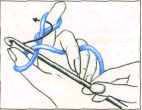 Введите крючок в полученную петлю...Крючок5.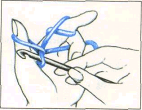 Вытяните петлю, зацепив крючком нить около указательного пальца.Крючок6.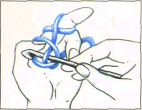 Вытяните петлю и затяните ее.Крючок№п/пГрафическоеизображениеПоследовательность выполнения работыИнструменты1.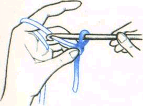 Уложите нить вокруг крючка по направлению к себе.Крючок2.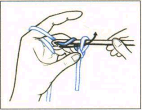 Получился первый накид.Крючок3.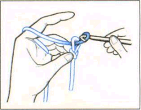 Протяните этот накид через образованную петлю — получится первая воздушная петля.Крючок4.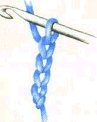 Равномерная цепочка из воздушных петель.Крючок5.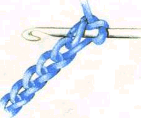 Цепочка из воздушных петель образует начало любого вязания крючком. При выполнении цепочки вводить крючок в петли так, чтобы он проходил между двумя нитями одной петли, и часть петли была бы под крючком. Крючок6.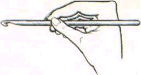 Правильное положение крючка:При вязании крючок необходимо держать в правой руке, как карандаш. Указательный палец при этом должен быть вытянут и лежать на крючке. Локти в процессе вязания не должны иметь опоры, кисти рук двигаются одновременно к середине, навстречу друг другу и разводятся в противоположные стороны во время вытягивания нити из петли.Крючок№п/пГрафическоеизображениеПоследовательность выполнения работыИнструменты1.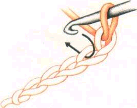 Введите крючок во вторую воздушную петлю от крючка (петлю на крючке никогда не считают)..Крючок2.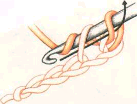 ...подхватите рабочую нить и протяните через петлю предыдущего ряда через петлю, находящуюся на крючкаКрючок3.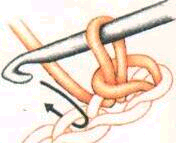 Введите крючок в следующую душную петлю.Крючок№п/пГрафическоеизображениеПоследовательность выполнения работыИнструменты1.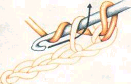 Введите крючок во вторую воздушную петлю от крючка, подхватите рабочую нить и вытяните петлю.Крючок2.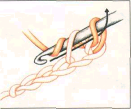 Снова подхватите крючком нить и утяните ее через две петли, находятся на крючке.Крючок3.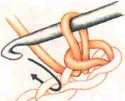 Введите крючок в следующую воздушную петлю.Крючок№п/пГрафическоеизображениеПоследовательность выполнения работыИнструменты1.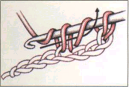 После начала вязания сделать накид, ввести крючок в четвертую от конца петлю, вытянуть петлю, снова подхватить рабочую нить и протянуть ее через две первые петли.Крючок2.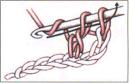 Теперь на крючке находятся две петли. Еще раз подхватить крючком нить и протянуть ее через оставшиеся на крючке петли.Крючок3.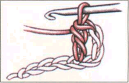 Сделать накид и ввести крючок в следующую воздушную петлю. Начиная со второго ряда, крючок вводят за обе стенки петли.Крючокна 4на 56 учащихся6  учащихся50%50  %